Leerdoel: Je kunt op een creatieve manier van oude kleding een nieuw kledingstuk maken.Second LifestyleWerkblad‘Kledingdesign voor minder duiten'Ontwerp een nieuw kledingstuk voor een nieuwe collectie kinderkleding, gemaakt van tweedehands kleding.Neem daarvoor minimaal drie kledingstukken mee van thuis die je nooit meer draagt (van jezelf, je vader, moeder, oma, …). Of ga naar een tweedehandswinkel en haal daar een of meerdere kledingstukken.De restmaterialen mag je gebruiken voor accessoires.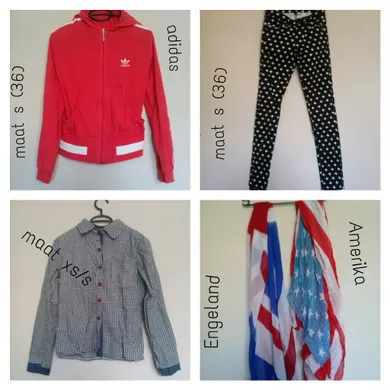 Kwaliteitseisen:De kleding kan normaal worden gedragen.De stof van de drie kledingstukken is duidelijk herkenbaar in het ontwerp.Je ontwerp wordt gepresenteerd met voldoende schetsen.Planning:Materialen:Tweedehands kledingstukkenNaaigerei (textielschaar, spelden, naald en garen, etc.)PasmodelKwaliteitseisen:De kleding kan normaal worden gedragen.De stof van de drie kledingstukken is duidelijk herkenbaar in het ontwerp.Je ontwerp wordt gepresenteerd met voldoende schetsen.Planning:Materialen:Tweedehands kledingstukkenNaaigerei (textielschaar, spelden, naald en garen, etc.)PasmodelWerkwijze:Verzamel (oude) tweedehands kledingstukken.Bedenk een ontwerp voor een nieuw kledingstuk gemaakt van tweedehandskleding.Maak minimaal vier schetsen en kies er een uit.Teken de patronen die je wilt gebruiken, knip de patronen uit en zet ze in elkaar.Presenteer je kledingstuk.Rubric Technologie Second LifestyleRubric Technologie Second LifestyleRubric Technologie Second LifestylezorgensuccescriteriabevorderingenJe hebt je ontwerp gepresenteerd met de juiste modeschetsen, zie afspraak 1.Je kledingstuk is gemaakt van (oude) tweedehands kleding.Je kledingstuk is draagbaar en passend bij de doelgroep (kinderen).Je hebt je kledingstuk gepresenteerd met behulp van een model.